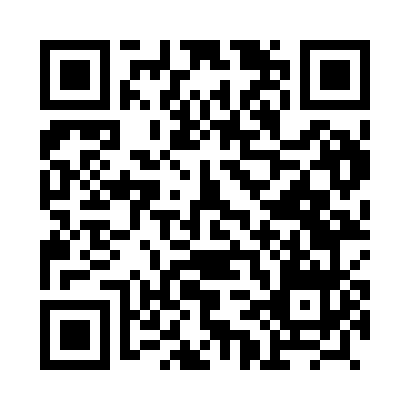 Prayer times for Lebak, PhilippinesWed 1 May 2024 - Fri 31 May 2024High Latitude Method: NonePrayer Calculation Method: Muslim World LeagueAsar Calculation Method: ShafiPrayer times provided by https://www.salahtimes.comDateDayFajrSunriseDhuhrAsrMaghribIsha1Wed4:185:3011:412:585:527:002Thu4:185:3011:412:585:527:003Fri4:175:3011:412:595:527:004Sat4:175:2911:412:595:527:005Sun4:175:2911:402:595:527:006Mon4:165:2911:403:005:527:007Tue4:165:2911:403:005:527:018Wed4:165:2911:403:005:527:019Thu4:155:2811:403:005:527:0110Fri4:155:2811:403:015:527:0111Sat4:155:2811:403:015:527:0112Sun4:145:2811:403:015:527:0213Mon4:145:2811:403:025:537:0214Tue4:145:2811:403:025:537:0215Wed4:145:2711:403:025:537:0216Thu4:135:2711:403:035:537:0317Fri4:135:2711:403:035:537:0318Sat4:135:2711:403:035:537:0319Sun4:135:2711:403:045:537:0320Mon4:135:2711:403:045:547:0421Tue4:125:2711:403:045:547:0422Wed4:125:2711:403:055:547:0423Thu4:125:2711:413:055:547:0524Fri4:125:2711:413:055:547:0525Sat4:125:2711:413:055:557:0526Sun4:125:2711:413:065:557:0527Mon4:125:2711:413:065:557:0628Tue4:125:2711:413:065:557:0629Wed4:125:2711:413:075:557:0630Thu4:125:2711:413:075:567:0731Fri4:125:2711:413:075:567:07